Mapping My Neigbourhood/Mapiranje moje okolineGlobalni ciljeviGlobalni ciljevi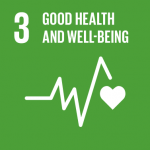 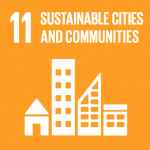 Sažetak radioniceSažetak radioniceCilj ove radionice je osvijestiti učenike u promišljanju svojeg puta od kuće do škole, potičući ih da razmišljaju o sigurnim i zdravim izborima koje čine tijekom putovanja.  Potiče učenike da razmotre kako njihova okolina utječe na njih, ali i kako njihovi postupci utječu na okoliš.Dobna  skupina učenikaDobna  skupina učenika13 - 21Veličina grupeVeličina grupeDo 25Vremenski okvirVremenski okvir1 školski sat (45 min)Kros-kurikularna povezanost predmetaKros-kurikularna povezanost predmetaLikovna kultura/umjetnost; Geografija, EkologijaSpecifični ciljeviPonašanjeOsigurati siguran i zdrav odnos s okolinom (Cilj 3)Zaštititi kulturnu i prirodnu baštinu (Cilj 11)Biti aktivan i odgovoran građanin u zajednici (Cilj 11)PromišljanjePromišljati o okolini i utjecaju okoline na zdravlje i život (Cilj 3)Promišljati o opasnostima gubitka kulturne i prirodne baštine (Cilj 11)Razmotriti važnost baštine u zajednici (Cilj 11)Razmotriti važnost aktivnog sudjelovanja u stvaranju i održavanju održivih zajednica (Cilj 11)Cjeloživotne kompetencijeOdgovorno građanstvoPoduzetničke kompetencijeAktivno građanstvoPotrebni materijaliPotrebni materijaliA4 papirOlovke u boji/ markeri/ flomasteriPriprema za radionicu Priprema za radionicu Podijelite učenike u nekoliko grupa po 4-5 učenika. Svakom učeniku dajte papir i olovku (flomaster). Zamolite učenike da zatvore oči i vizualiziraju svoje putovanje u školu, od trenutka kad napuste kuću do trenutka kada stignu u školu. Zamolite učenike u skupinama ili parovima da razgovaraju o svojem putovanju u školu, kako putuju, koja mjesta prolaze, u kojim dijelovima putovanja uživaju, a u kojim ne (5 minuta).Nakon toga, zamolite učenike da nacrtaju svoju kuću u jednom kutu papira, a školu u drugom kutu. Zatim ih zamolite da nacrtaju put od kuće do škole. Zamolite učenike da dodaju pojedinosti o područjima koja okružuju njihov put u školu, crtajući detalje o određenim zanimljivim točkama (zgrade, rijeke, mostovi i sl.) Zamolite učenike da dodaju detalje na svoje crteže na mjestima koje smatraju opasnim, predstavljaju rizik ili negativno utječu na njihovo raspoloženje (na primjer, nesigurna cesta, psi lutalice, nepregledan zavoj, slabi most, smeće, urušene kuće i sl. ). Crtajući te detalje, mogu odabrati boje- na primjer, crvenu kao opasnost.Zamolite učenike da dodaju detalje na svoje crteže na mjestima na kojima se osjećaju sigurno, smirujuće ili koja pozitivno utječu na njihovo raspoloženje. (25 minuta).Zamolite učenike da dodaju napomene na svoje crteže odgovaranjem na sljedeća pitanja:1. Možete li promijeniti put ili način putovanja u školu, kako biste izbjegli ona područja koja imaju negativan utjecaj na vas ili predstavljaju rizik za vaše zdravlje i raspoloženje?2. Što čini pozitivnim ona područja koja ste identificirali kao takvima?3. Što čini negativnim ona područja koja ste identificirali kao takvima? Što ih čini negativnim? Doprinosite li vi toj negativnosti? 4. Postoje li područja koja su neizbježna? Na koji način možete ublažiti rizik/negativan utjecaj takvih područja? (10 minuta).U zadnjih 5 minuta zamolite učenike da se prošetaju po razredu i pogledaju druge crteže ili zamolite dvoje ili troje učenika da prezentiraju svoj crtež. Prijedlozi za daljnju razradu radionicePrijedlozi za daljnju razradu radionicePejzažno slikanje - Identificirajte mjesto u blizini škole koje većina učenika  identificira kao "dobro" ili "negativno" na svojim crtežima te odvedite učenike na to mjesto. Postavite učenicima zadatak crtanja rada koje prikazuje to mjesto, naglašavajući njegove pozitivne / negativne strane.Ideje za djelovanjeIdeje za djelovanjeKampanja za sigurnost na ulici - Zajedno s učenicima stvorite kampanju za sigurnost na ulici- postavljanjem plakata oko škole, prezentiranjem u lokalnoj zajednici i izložbom svojih crteža.Dodatne informacijeDodatne informacijeViše o ovom globalnom cilju možete pronaći na: http://www.hr.undp.org/content/croatia/hr/home/post-2015/sdg-overview.html ili na http://odraz.hr/media/291518/globalni%20ciljevi%20odrzivog%20razvoja%20do%202030_web.pdf https://www.livingstreets.org.uk/ Ovo je kampanja kojom se želi stvoriti pješačku naviku ljudi, kako bi sve generacije mogle uživati u prednostima koje donosi ovaj jednostavan čin. 